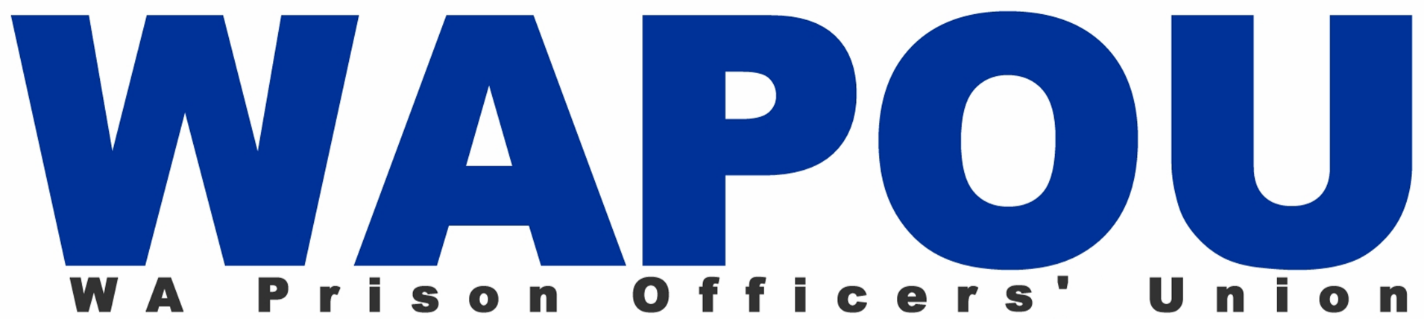 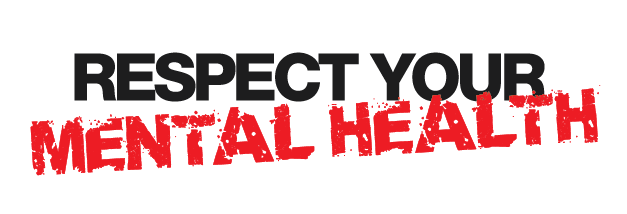 Completed EOI to be sent to wapou@wapou.asn.au by November 5.PLEASE NOTE: If selected, no incidental allowances of any kind will be paid for you to attend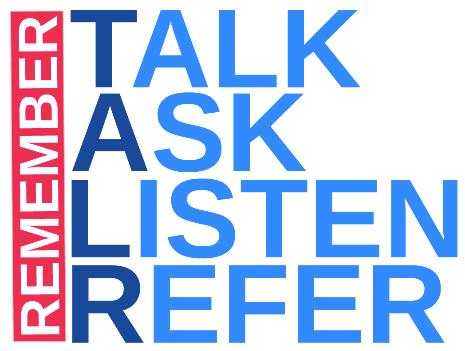 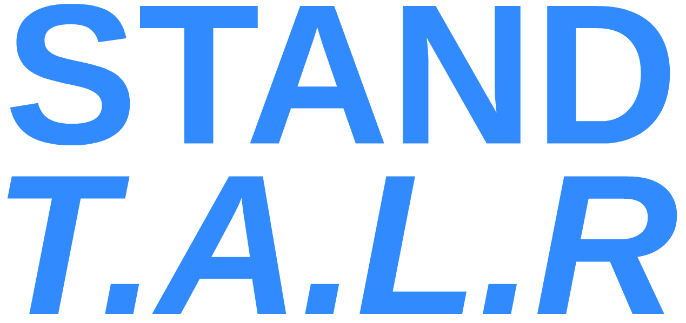 SEMINAR DETAILSSEMINAR DETAILSDATEMonday November 26, 2018LOCATIONCrown Ballroom 3TIMERegistration from 0800 – Seminar from 0900 sharpCATERINGMorning tea, lunch, afternoon tea and refreshments providedATTIRESmart casual – No uniformPERSONAL DETAILSPERSONAL DETAILSFULL NAMEMOBILE #WORK EMAILHOME EMAILWORKPLACE DETAILSWORKPLACE DETAILSPRISONPOSITION / RANKANCILLARY ROLE             STAFF SUPPORT              OSH REP               N/A YEARS EMPLOYED IN CORRECTIONSROSTERED ON NOVEMBER 26?Have you viewed the WAPOU Stand T.A.L.R mental health awareness training in your prison?Have you viewed the WAPOU Stand T.A.L.R mental health awareness training in your prison?